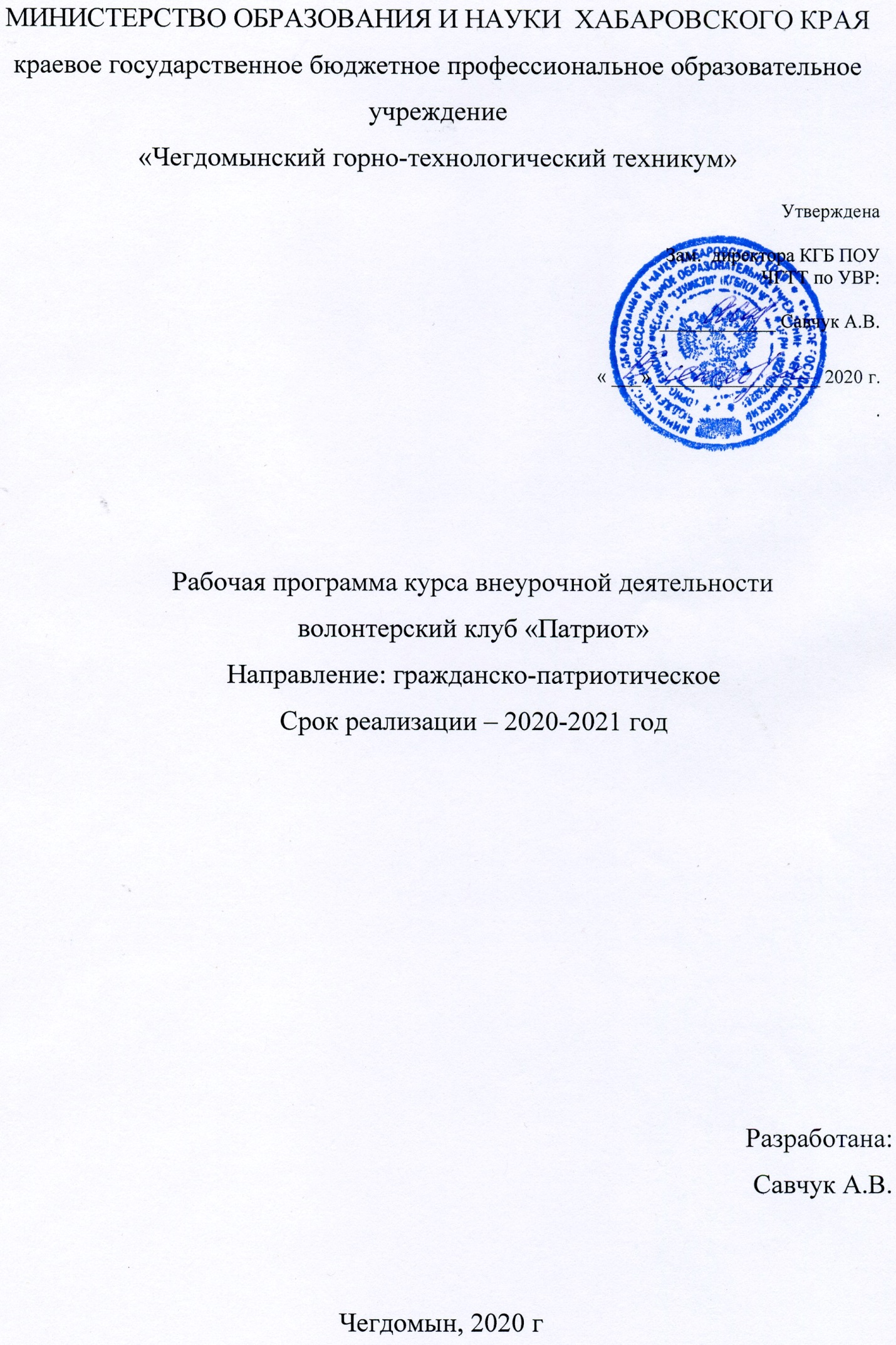 Пояснительная запискаЗадача социального становления личности ребенка сегодня является важной и актуальной. От того, какие ценности будут сформированы у детей сегодня, от того насколько они будут готовы к новому типу социальных отношений, зависит путь развития нашего общества и в настоящее время, и в будущем. В связи с этим важную социально-значимую роль приобретает организация деятельности по созданию условий для социального становления подростков, развития их социальной активности. В качестве ведущей деятельности подростка выделяется общественно-значимая деятельность. Через собственное участие в реализации социально-значимых видах деятельности подросток вступает в новые социальные отношения со сверстниками,  развивает свои средства общения с окружающими. Активное осуществление общественно значимой деятельности способствует удовлетворению потребности в общении со сверстниками и взрослыми, признанию у старших, самостоятельности, самоутверждению и самоуважению, согласно выбранному идеалу. Участие в общественно направленной деятельности, социально признаваемой и одобряемой,  позволяет подростку осознать и оценить себя, приобрести уверенность в себе и своей значимости для других, формирует у подростка общественно направленную мотивацию.Программа «Волонтеры» предполагает  включение обучающихся в социально-значимую деятельность, что способствует формированию их лидерской позиции, развитию инициативы и общественной активности, помогает обрести жизненный опыт.Программа рассчитана на 1 года обучения. Занятия проводятся  2 раза в неделю по 1,5 часа. Всего 116 часа в год.  Занятия первого года обучения формируют интерес к социально-значимой деятельности, развивают коммуникативные умения,  первичные организаторские навыки, предлагают опыт участия в социальных акциях.В рамках раздела «Специальная подготовка волонтеров»  проводится углубленное обучение по следующим направлениям-профилям:- добровольческая работа с детьми с ограниченными возможностями, их семьями;- добровольческая работа с детьми-сиротами, воспитанниками детских домов и интернатов;- добровольческая работа с детьми из малообеспеченных семей;- добровольческая работа с подростками девиантного поведения;- трудовая помощь пожилым людямЗадачи 1 года обучения:Образовательныеобучение психологическим знаниям и умениям, позволяющим подросткам лучше понимать себя;обучение методикам проведения некоторых досуговых форм;знакомство с технологией социальной акции и проведения социальных дел;обучение основам работы с различными видами информацииРазвивающие:формирование первичных организаторских умений и навыков;развитие коммуникативных качеств, умения работать в команде.развитие уверенности  в себе; Воспитательные:воспитание активной гражданской позиции,  неравнодушного отношения к жизни;воспитание толерантных качеств личности, милосердия, доброты, отзывчивости;формирование потребности в ведении здорового образа жизни, сохранении и укреплении здоровьяРазвивающие дальнейшее формирование организаторских умений и навыков, развитие лидерских качеств;расширение опыта общения, развитие навыков взаимодействия с людьми различных социальных категорийразвитие рефлексивных умений, навыков самоанализа и самооценки своей деятельностиВоспитательныесодействие осознанию личной ответственности за происходящее в семье, школе, поселке, стране; воспитание активной гражданской позиции;воспитание потребности в добровольческой деятельности, формирование отношения к социальному служению как к норме жизниУЧЕБНО-ТЕМАТИЧЕСКИЙ ПЛАН 1 ГОДА ОБУЧЕНИЯСодержание Волонтерская деятельность как одна из форм социального служения1. Социальное служение и социальная работа. Добровольчество и благотворительность. История развития социального служения в России и за рубежом.2. Волонтерство как институт формирования и развития социальной активности молодежи. Происхождение понятия «волонтер», «доброволец». Волонтерство в России. Детские и молодежные добровольческие организации. Общие принципы волонтерской деятельности. Добровольность. Социальная значимость. Личная значимость. Концепция развития добровольчества в России. Кодекс добровольцев в России.3. Роль волонтера в решении социальных проблем местного сообщества. Объекты волонтерской деятельности. Направления волонтерской деятельности: психолого-педагогическое, социально-бытовое, социокультурное, трудовое, социально-правовое, профилактическое, лидерское, патриотическое, информационное. Поиск и выявление социальных проблем. Постоянная социальная помощь. Разовые социальные акции. Бригады быстрого реагирования. Волонтерские лагеря. 4. Влияние волонтерской деятельности на молодежь. Мотивация добровольческой деятельности. Роль волонтерства в личном развитии волонтера. Личностный рост. Выражение гражданской позиции. Социальное взаимодействие. Реализация творческого потенциала. Профессиональное развитие. Притязания и самореализация волонтера.Игровые технологии в работе волонтера1.	Игры – адаптации. Понятие игры-адаптации. Роль и сфера применения игр на знакомство и сплочение (детский лагерь, сплочение персонала организации) Разучивание и проведение игр-адаптаций для людей различного возраста. Игры с эстрады. Игры-кричалки.2.	Познавательная игра. Понятие. Формы и технология проведения. Хорошие и плохие вопросы. Моделирование познавательной игры.3.	Коллективное творческое дело. 4.	Игровая  программа. Понятие. Принципы отбора игроков. Алгоритм построения игровых заданий. Основные требования к ведущему. Разработка и проведение игровых программ.Работа волонтеров по пропаганде ЗОЖ1.	Виды зависимостей. Ролевая игра «Мир без алкоголя». Химическая (алкоголизм, наркомания, табакокурение) и нехимическая (эмоциональная, шопоголизм,  лудомания и др.) зависимость.2.	Что такое алкоголь. Какие напитки принято называть алкогольными. Состав алкогольных напитков. Причины начала употребления алкоголя. Механизмы возникновения алкогольной зависимости.3.	Влияние алкоголя на организм человека. Действие алкоголя на внешний вид и поведение человека. Влияние алкоголя на различные органы и системы человека. 4.	Алкоголь и закон. Употребление алкоголя как незаконное действие. Ответственность за употребление алкоголя. Физиологическая и моральная зрелость человека.5.	Умение отказываться. Возможные способы отказа от нежелательного действия. Отработка навыка отказа от действий опасных для здоровья, жизни и  благополучия человека. Критика ложных поводов для употребления алкоголя. Встреча со школьным психологом.6.	Разработка и проведение игр по пропаганде ЗОЖ. Разработка познавательных, ролевых игр, проведение классных часов.4. Информационные технологии в работе волонтеров1.	Информационный буклет. Принципы создания и оформления информационных буклетов. Цели, задачи, назначение, стиль, форма, логическая схема буклета. Технические и дизайнерские рекомендации. Критерии и оценки качества.5.Основы проведения социальных дел1. Социальная акция. Проведение благотворительных, экологических и др. акций. Понятие, виды социальной акции. Этапы подготовки и  проведения. Разработка и проведение социальных акций ко Дню народного единства, Дню матери.  Проведение благотворительных и экологических акций. Участие во всероссийских акциях «Белая ленточка», «Весенняя неделя добра» и др.2. Организация социальных дел гражданско-патриотической направленности. Организация встреч  с участниками боевых действий в Афганистане и Чечне. Встреча с родственниками погибших. Создание информационных сборников, закладок, буклетов о героях локальных войн.6. Психологическая подготовка волонтеров1.  Особенности работы с младшими школьниками. Психологические особенности детей младшего школьного возраста. Новообразования, проблемы младших школьников. Особенности работы.2.  Психологические особенности людей пожилого возраста. Психологический, биологический, социальный возраст  людей пожилого возраста. Отношение к пожилым в обществе. Просмотр и обсуждение фильма «Бабуся»3. Тренинг личностного роста. «Каков я на самом деле». «Мои сильные и слабые стороны». «Моя индивидуальность». «Уверенное и неуверенное поведение». «Эмоции и чувства». «Проблемы можно решать».4. Тренинг коммуникативных навыков. Вербальная и невербальная информация. Эффективные приемы общения. Взаимопомощь. Бесконфликтное общение, приемы выхода из конфликта. Ролевые игры «Воздушный шар», «Необитаемый остров»5. Тренинг толерантности. Критерии толерантного и интолерантного поведения. Ксенофобия, геноцид, этноцентризм, экстремизм. Ролевая игра «Свои и чужие». Социальные стереотипы поведения. Неформальные молодежные объединения. Развитие навыков эмпатии, понимания друг друга. Развитие навыков сотрудничества и взаимодействия. 8. Специальная подготовка волонтеров1. Помощь ветеранам и пожилым людям.  Основные проблемы в жизни пожилого человека. Основные задачи в работе с пожилыми людьми и ветеранами. Психологические особенности людей пожилого возраста. Оказание трудовой помощи по укладке дров, очистке снега, уборке. Организация встреч и проведение праздников  в Доме ветеранов.2.	Помощь детям-сиротам. Основные проблемы детей-сирот. Принципы взаимодействия с ними. Организация выездов в детский дом. Проведение игровых программ, мастер-классовТРЕБОВАНИЯ К ЗНАНИЯМ И УМЕНИЯМ  К концу первого года обучения воспитанники должны знать:•	историю развития волонтерского движения;•	основные добровольческие  организации России;•	понятие, виды, алгоритм проведения социальной акции;•	правила составления информационного буклета; •	методику организации и проведения конкурсной программы, познавательной игры, КТД;•	возрастные психологические особенности людей пожилого возраста, детей младшего школьного возраста;•	правила выхода из конфликтной ситуации;•	влияние психоактивных веществ на организм человека;•	способы отказа от употребления психоактивных веществВоспитанники должны уметь:•	владеть навыками планирования и самоанализа;•	уметь составлять информационный буклет средствами Microsoft Office;•	организовывать игры на знакомство и сплочение  в разных возрастных группах;•	уметь разрабатывать игровые программы на различные темы.•	устанавливать контакт с незнакомыми людьми, договариваться, поддерживать разговор на заданную тему;•	владеть навыками поведения в конфликтной ситуацииУСЛОВИЯ РЕАЛИЗАЦИИ ПРОГРАММЫМатериально-технические- ноутбук- видеопроектор-  демонстрационный экранДидактические- социальные видеоролики по пропаганде  ЗОЖ, терпимости к пожилым людям, людям с ограниченными возможностями здоровья- фильмы «Бабуся», «Форпост», «Дневник Насти»- презентации «Добровольческие организации России», «Толерантность»- учебное видео-пособие  о ВИЧ Методическое обеспечение программы1 год обученияСПИСОК ЛИТЕРАТУРЫАнн Л. Психологический тренинг с подростками. – СПб., 2003Арсеньева Т.Н., Виноградова Н.В., Пелевина И.М., Соколов А.А. Инновационные проекты системной поддержки молодежного добровольчества. – СПб. - Тверь, 2009Арсеньева Т.Н., Виноградова Н.В., Пелевина И.М., Соколов А.А. Практико-ориентированные методы психологической подготовки добровольцев. Учебно-методическое пособие. – СПб. - Тверь, 2009Базаркина Е.В. Беседы о нравственности для старшеклассников. – Волгоград, 2006Белогуров С.Б., Климович В.Ю. Профилактика подростковой наркомании. Навыки противостояния и сопротивления подростковой наркомании. – М., 2004Беспалова г.М., Виноградова н.М., Сидорова Т.Д., Рыженкова И.Г. Мое действие – мой выбор. Методическое пособие.- М., 2005Бородатая М.Н., Лыскова В.И., Рязанцева С.В. Дневник Добровольца. Вятка – территория добровольчества.- Киров, 2012Вачков И.В. Основы технологии группового тренинга. Психотехники. –М., 2005Вислова А. Нетерпимость в молодежной среде и способы ее преодоления / Воспитание школьников – 2008 - № 3 Волохов А.В., Мирошктна М.Р., Фришман И.И. Программы деятельности волонтеров. М., 2011 Галеева Н. Формирование организаторских умений у школьников/ Воспитание школьников – 2008 - № 3 Григорьев Д.В., Степанов П.В. Программы внеурочной деятельности Познавательная деятельность. Проблемно-ценностное общение. М., 2011 Дик Н.Ф.100 добрых дел для нас не предел. Книга для классных руководителей 5-9 классов. – Ростов н/ Д ., 2007 Климович В.Ю. Детство без алкоголя. Профилактика детского и подросткового алкоголизма.- М., 2004  Кулинич Г.Г. Вредные привычки. Профилактика зависимостей. - М, 2008  Мельник Г.С. Теляшкина А.Н. Основы творческой деятельности журналиста. – СПб., 2006 Панченко С.. Формирование толерантных взаимоотношений подростков в детском коллективе / Воспитание школьников – 2008 - № 7 Прутченков А.С. Свет мой зеркальце, скажи. Методические разработки  социально-психологических тренингов.- М.,1996 Романюк Т.В. Межнациональное общение: тренинг и упражнения. / Воспитание школьников – 2009 - № 7Наименование темытеор.практ.итого1.Волонтерская деятельность как одна из форм социального служенияСоциальная работа и социальное служение. История добровольчества22Волонтерство как институт формирования и развития социальной активности молодежи22Роль волонтера в решении социальных проблем местного сообщества1-1Мотивация волонтерской деятельности.  Роль волонтерства в личностном развитии1232Игровые технологии в работе волонтераИгры-адаптации. Игры с эстрады224Игровая  программа123Организация игровых переменок, детских праздников553Работа волонтеров по пропаганде ЗОЖВиды зависимостей. Ролевая игра «Мир без алкоголя»22Влияние курения на организм человека1212Влияние алкоголя на организм человека. Встреча с наркологом ЦРБ66 Алкоголь и закон. Встреча с инспектором КДН44Умение отказываться. Встреча с психологом33Разработка и проведение игр по профилактике алкогольной и никотиновой зависимостей33Компьютерная, игровая зависимости. Разработка и проведение классных часов по профилактике 448 4Информационные технологии в работе волонтеровИнформационный буклет. Принципы создания.23 5Листовка1125Основы  проведения социальных делСоциальная акция. Разработка и проведение социальных акций- День народного единства – 4- День матери – 6- Письмо солдату – 6- «Весенняя неделя добра» – 8- акции по пропаганде ЗОЖ – 5 2- благотворительные акции – 4257Организация  социальных дел гражданско-патриотической направленности10106Психологическая подготовка волонтеровОсобенности работы с младшими школьниками2-2Психологические особенности людей пожилого возраста2-2Тренинг личностного роста22Тренинг коммуникативных навыков226Тренинг толерантности10108Специальная подготовка волонтеровПомощь ветеранам и пожилым людям1010Помощь детям-сиротам156 Итого:Итого:116Раздел, темаФорма занятияПриемы и методы организации занятийДидактический материалТехническое оснащениеФормы подведения итоговСоциальная работа и социальное служение. История добровольчествабеседаДискуссия, просмотр видеороликаВидеоролик «Так просто»Проектор, ноутбук, экрантестВолонтерство как институт формирования и развития социальной активности молодежибеседаДискуссия, просмотр видеопрезентацииПрезентация «Добровольческие организации России»Проектор, ноутбук, экранКоллективная рефлексияРоль волонтера в решении социальных проблем местного сообществаБеседа, деловая играПроведение социального опроса,  планирование работыПлакат для заполнения «Солнце жизни и тучи проблем»Коллективная рефлексияМотивация волонтерской деятельности Роль волонтерства в личностном развитиибеседаДискуссия, создание видеоролика «Добровольческая агитка»фотографииФотоаппарат, видеокамераИгры-адаптации. Игры с эстрадыЗанятие-играБеседа, показ игрПодборка игр-адаптаций, игр с эстрадыСоздание картотеки игрИгровая  программаЗанятие-практикумБеседа, показ игр, практикум по конструированию игровых программПрактическое заданиеОрганизация игровых переменок, детских праздниковМастер-класс, творческая мастерскаяМозговой штурмСценарии мероприятияФотоотчет, оформление альбомаВиды зависимостей. Ролевая игра «Мир без алкоголя»Занятие-играДискуссия, ролевая играКарточки с ролями, форма протокола заедания районной думыКоллективная рефлексияВлияние курения на организм человекаКонференцияПоказ видеороликов, дискуссия, защита мини-рефератовВидеороликиПроектор, ноутбук, экранопросВлияние алкоголя на организм человека. Встреча с наркологом ЦРББеседаПоказ иллюстративного материала, блеф-клуб с пояснениямиАльбом  «Твое здоровье», социальные роликиПроектор, ноутбук, экранМини-опросАлкоголь и закон. Встреча с инспектором КДНвстречаАнализ текста, объяснениеКодекс РФ  об административных правонарушениях (ст. 20.21, ст.20.1,ст. 7.27,  с. 6.67, ст.6.10, ст. 116, ст. 158, ст. 162, ст. 166)Оформление информационного листа для стендаУмение отказываться. Встреча со школьным психологомТренингДискуссия, ролевая игра, рефлексияКарточки с ролевыми ситуациями, слайды «Приемы отказа от предлагаемого алкоголя»Коллективная рефлексияРазработка и проведение игр по профилактике алкогольной и никотиновой зависимостейПрактикум«Мозговой штурм», работа с информационными источниками, изготовление раздаточного материалаСценарии мероприятияПроектор, экран, ноутбукФотоотчет, коллективная рефлексияКомпьютерная, игровая зависимости. беседаПоказ видеоматериала. объяснение, дискуссияВидеоролик «Жить или играть», Проектор, экран, ноутбук Мини-опросРазработка и проведение классных часов по профилактике компьютерной зависимостиТворческая мастерская«Мозговой штурм», работа с информационными источниками, создание видеороликаВидеролики«Друзья рядом», «Жить или играть»Проектор, экран, ноутбукКоллективная рефлекияИнформационный буклет. Принципы создания.Беседа, практикумПоказ, анализ информационного раздаточного материала, практическое задание  по составлению информационного буклетаИнформационные буклеты на разные темыНоутбук, принтерСамоанализ буклетов, выставкаЛистовкаБеседа, практикумПросмотр и анализ листовок, практическое задание по изготовлению листовкиИнформационные листовкиНоутбук, принтерАнализ листовокСоциальная акция. Разработка и проведение социальных акцийБеседа, трудовая акция, уличная акция, информационная акцияТрудовой десант, подготовка и распространение агитационного материала,  листовокКоллективная рефлексия, отзывы, фотоотчет,оформление альбома, подготовка информационных заметокОрганизация  социальных дел гражданско-патриотической направленностиКонцерт, встреча, экскурсия в краеведческий музейРепетиция, разговор с интересными людьми, создание информационного раздаточного материалаСценарии мероприятийПроектор, экран, ноутбукКоллективная рефлексия, анализ информационного раздаточного материалаОсобенности работы с младшими школьникамибеседаОбъяснениеопросПодростковый возраст и его особенностиБеседа, дискуссияОбъяснение, решение психологических задачКарточки с проблемными ситуациямиПрактическое заданиеПсихологические особенности людей пожилого возрастаБеседа, просмотр и обсуждение видеофильма «Бабуся», дискуссияВидеофильм «Бабуся»Видеопроектор, ноутбук, экранопросТренинг личностного ростатренингРефлексия, ролевая игра, дискуссияКарточки с ролевыми ситуациями, бланки для практических упражненийМяч, туристические коврикиИндивидуальная рефлекияТренинг коммуникативных навыковтренингДеловая игра, ролевая игра, дискуссияКарточки с ролевыми ситуациями, Коллективная рефлексияТренинг толерантноститренингДеловая игра, ролевая игра, дискуссияКарточки с ролевыми ситуациями, презентация «Неформальные молодежные объединения»Ноутбук, проектор, экранИндивидуальная рефлексияПомощь ветеранам и пожилым людямТрудовой десант, концертПрактическая работаКоллективная рефлексия, фотоотчет, отзывПомощь детям-сиротаммастер-класс, игровая программаИгры, показСпортивный инвентарьКоллективная рефлексия, отзыв, фотоотчет